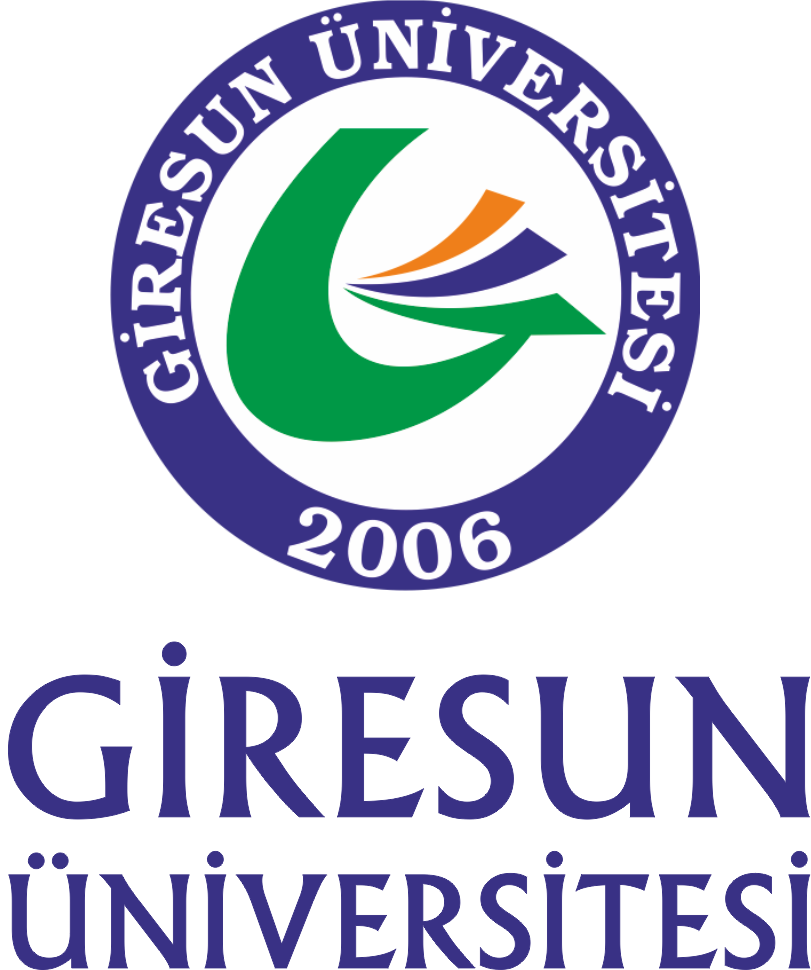 BİRİM-İDARE FAALİYET RAPORU HAZIRLAMA REHBERİGİRESUNÜNİVERSİTESİ2022 YILIBİRİM FAALİYET RAPORU(KEŞAP MESLEK YÜKSEKOKULU)İÇİNDEKİLERTABLOLAR 		BİRİM / ÜST YÖNETİCİ SUNUŞUYüksekokulumuz 16 Nisan 2008 tarihli Yükseköğretim Genel Kurul Kararıyla kurulmuştur. Yüksekokulumuzun Müdürü, Dr.Öğr.Üyesi Beytullah DÖNMEZ’dir. Yüksekokulumuz bünyesinde Pazarlama ve Dış Ticaret Bölümünün Dış Ticaret Programı 16.06.2011 tarihli Yükseköğretim Yürütme Kurulu toplantısında incelenmiş ve 2547 Sayılı Kanun’un 2880 Sayılı Kanun’la değişik 7/d-2 maddesi uyarınca kabul edilmiştir. Elektrik ve Enerji Bölümünün, Gaz ve Tesisat Teknolojisi Programı, Yönetim ve Organizasyon Bölümünün, Lojistik Programı, İnşaat Bölümünün, Yapı Denetimi Programı 23.11.2011 tarihinde Yükseköğretim Yürütme Kurulu Toplantısında incelenmiş ve 2547 sayılı Kanun’un 2880 Sayılı Kanun’la değişik 7/d-2 maddesi uyarınca kabul edilmiştir , yine İnşaat Bölümü Yapı Denetimi Programı 28.11.2018 tarihli Yükseköğretim Yürütme Kurulu Toplantısında incelenmiş ve 2547 Sayılı Kanun’un 2880 Sayılı Kanun’la değişik 7/d-2 maddesi uyarınca kapatılması uygun görülmüştür. Yönetim ve Organizasyon Bölümünün, Lojistik Programı kapatılarak yerine Sağlık Kurumları İşletmeciliği Programı açılmasına ilişkin teklifi, Yükseköğretim Yürütme Kurulu'nun 17.04.2014 tarihli toplantısında incelenmiş ve 2547 Sayılı Kanun’un 2880 Sayılı Kanun’la değişik 7/d-2 maddesi uyarınca kabul edilmiştir. İnşaat Bölümünün, İnşaat Teknolojisi Programı açılmasına ilişkin teklifi, Yükseköğretim Yürütme Kurulu'nun 01.10.2014 tarihli toplantısında incelenmiş ve 2547 sayılı Kanun’un 2880 Sayılı Kanun’la değişik 7/d-2 maddesi uyarınca  kabul edilmiştir. 2019-2020 Eğitim-Öğretim Dönemi için NÖ 40 öğrenci ve İ.Ö 40 öğrenci alınmıştır. 2019-2020 Eğitim-Öğretim Döneminde Sağlık Kurumları İşletmeciliği İ.Ö kapatılmıştır. Yüksekokulumuzdaki Bölümler;TOPTAN VE PERAKENDE SATIŞ BÖLÜM BAŞKANLIĞI-Emlak ve Emlak Yönetimi ProgramcılığıPAZARLAMA VE DIŞ TİCARET BÖLÜM BAŞKANLIĞI-Dış Ticaret ProgramıYÖNETİM VE ORGANİZASYON BÖLÜM BAŞKANLIĞI-Sağlık Kurumları İşletmeciliği ProgramıİNŞAAT BÖLÜM BAŞKANLIĞI-İnşaat Teknolojileri ProgramıELEKTRİK VE ENERJİ BÖLÜM BAŞKANLIĞI-İklimlendirme ve Soğutma Teknolojisi ProgramıYüksekokulumuz ön lisans düzeyinde öğretim vermekte olup öğrenim süresi 2 yıldır. Yüksekokulumuz Eğitime-Öğretimi yeni binasında sürdürmektedir.Yüksekokulumuzda 657 sayılı Kanuna tabi 4 Genel İdari Hizmetler ve 1 Yardımcı hizmetler,  olmak üzere toplam 4 idari personel ve 1 temizlik görevlisi 4 güvenlik olmak üzere 5 sürekli işçi ile 2914 Sayılı Kanuna bağlı olarak fiilen çalışmakta olan 1 Profesör, 1 Dr.Öğr.Üyesi ve 9 öğretim görevlisi toplam 11 öğretim elemanı görev yapmakta olup, 462 kayıtlı öğrencimiz ile eğitim öğretim faaliyetlerimizi sürdürmekteyiz.Müdürlük yetkisinde olan çalışmalar şunlardır: Öğrencilerin sınıf, akademik ve idari personelin çalışma ortamlarının oluşturulması, akademik takvimin, haftalık ders programlarının hazırlanması; 2547 Sayılı Yükseköğretim Kanunu ile 657 Sayılı Devlet Memurları Kanunu hükümlerinden kaynaklanan akademik ve idari personelin özlük hakları ile birimlerin işleyişini sağlayan iç görevlendirmeler; istihdam edilecek akademik personelin ilan aşamasından atanmalarına kadar yapılması gereken çeşitli işlemler; açılması planlanan programlar ile  bu programlara alınacak öğrenci kontenjan önerileri; Akademik, İdari personel ve öğrenciler ile ilgili işlemler; Rektörlük aracılığı ile diğer kamu veya özel kurum ve kuruluşlar arasında yapılacak işlemlerin  memurlar tarafından yapılmasını  sağlamak için “Yükseköğretim Üst Kuruluşları ile Yükseköğretim Kurumlarının İdari Teşkilatı Hakkında Kanun Hükmünde 124 Sayılı Kararnamenin 38. maddesi uyarınca oluşturulması gereken  personel, öğrenci işleri, evrak kayıt, ayniyat, tahakkuk, satın alma, sınav ve sekreterlik bürolarındaki işlevler; 2547 sayılı kanunun 51 ve 52. maddeleri uyarınca da personel atanması talebi ve iş görevlendirilmesi yapmak; faaliyete geçirilmiş olan bölümlere  2547 sayılı Kanunun 21.maddesi uyarınca Bölüm Başkanı  atamak.Müdürlük Makamı ayrıca Yüksekokul bütçesinin her yıl için çıkarılan Bütçe Kanunu hükümleri çerçevesinde etkili ve verimli olarak harcamaların gerçekleştirilmesini sağlamak ve bu konuda 5018 sayılı Kamu Mali Yönetimi ve Kontrol Kanunu’nun 31. maddesi uyarınca harcama yetkilisi olması sebebiyle de sorumluluk taşımaktadır. Yüksekokulumuzun 2022 yılına ait birim faaliyet raporu, bu konular ışığında hazırlanmıştır.Bilgilerinize arz ederim.					      Saygılarımla,     Dr.Öğr.Üyesi Beytullah DÖNMEZ								           MüdürI- GENEL BİLGİLERMİSYON VE VİZYON MisyonMesleki gelişmeleri ve teknolojiyi verimli kullanarak ülke gelişimine katkı sağlayan, çağdaş toplum değerlerini üzerinde barındıran, ülke çıkarlarını gözeten ve Atatürk İlke ve İnkılaplarını koruyan sorumluluk ve meslek ahlakına sahip, kendi tarihinden ve kimliğinden güç alarak geleceğe yön verebilen, toplumsal sorumluluk bilincine sahip, sektörün ihtiyacı olan nitelikleri olan meslek elemanlarını eğitim- öğretim açısından yeterli düzeyde yetiştirmek.VizyonÜretilen eğitim ve hizmet ile çağın gereksinimlerine uygun nitelikli ara eleman insan gücü yetiştiren, açık iş dünyasının ihtiyaçlarını karşılayabilen tercih edilebilir bir Meslek yüksekokulu olmak ve bu yolda ilerlemek.YETKİ, GÖREV VE SORUMLULUKLAR Yetki, Görev ve Sorumluluklarımız, kanunlar ve yönetmelikler çerçevesinde kullanılmaktadır.İDAREYE İLİŞKİN BİLGİLER1- Fiziksel Yapı 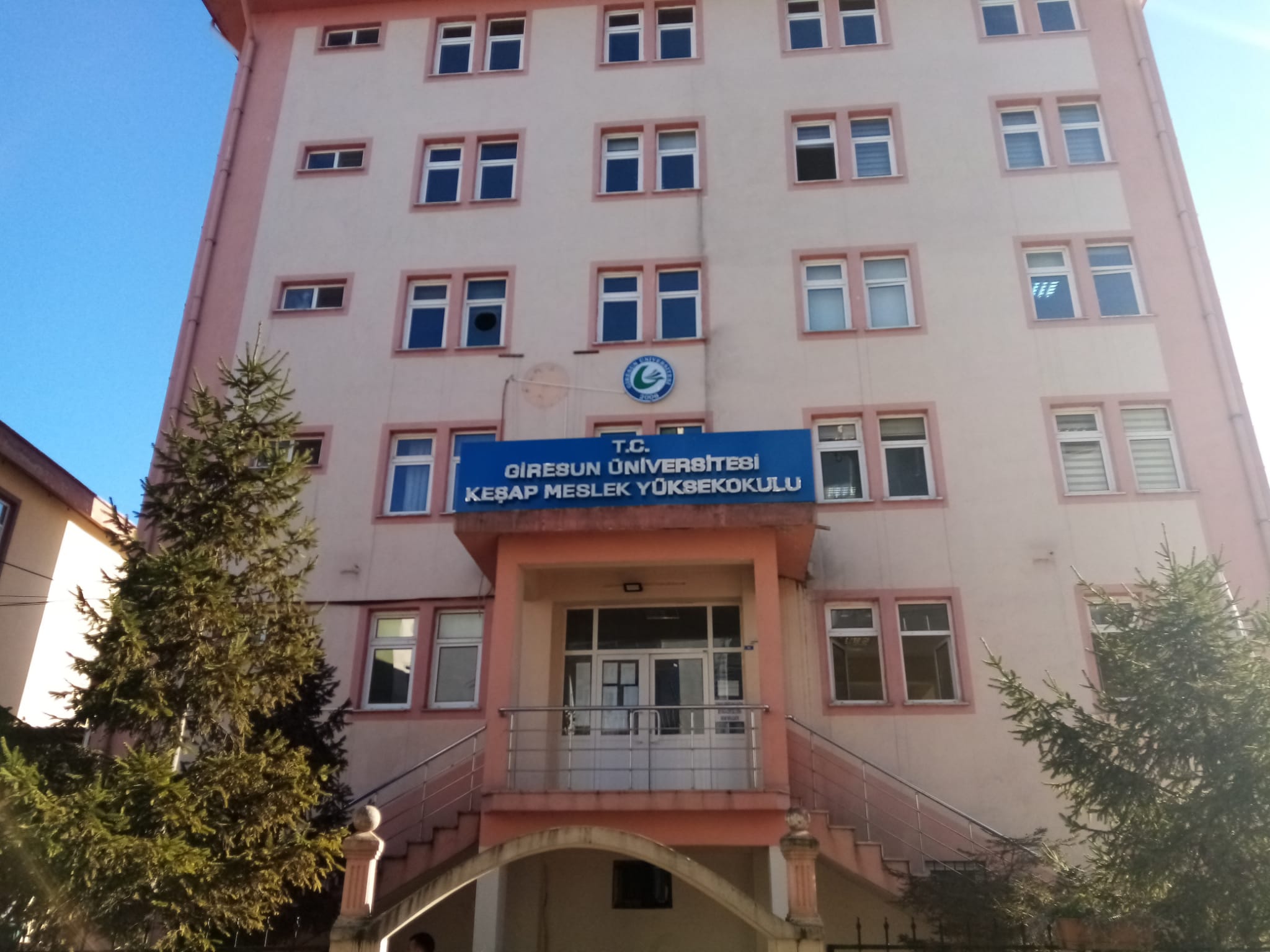 1.1- Eğitim Alanları Tablo 1: Eğitim Alanı Sayıları	Bu tablo sınıfları göz önüne alınarak  doldurulmuştur.	Tablo 2: Eğitim Alanlarının Dağılımı1.4- Sosyal Alanlar1.4.1. Yemekhane, Kantin ve Kafeterya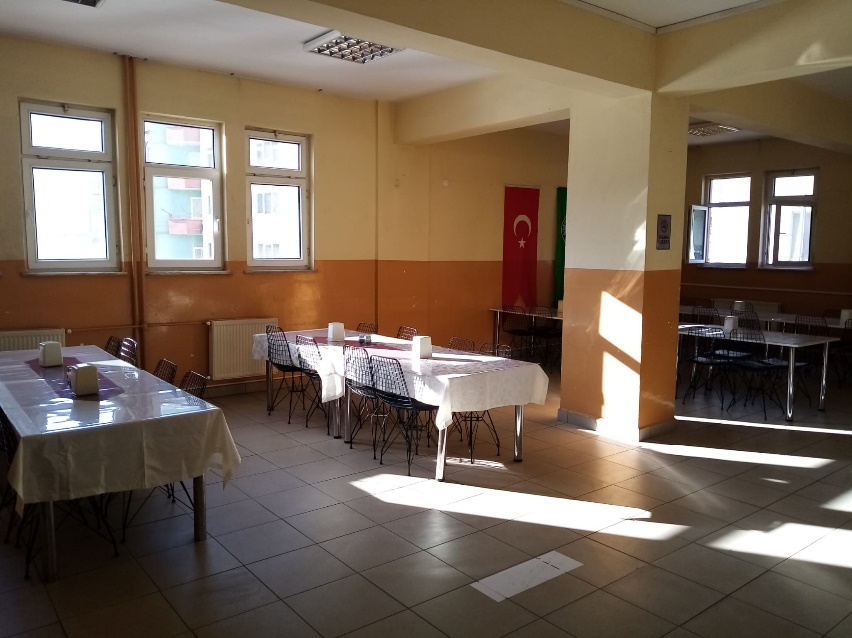 Tablo 3: Yemekhane ve MutfaklarBu tablo Tüm Eğitim Birimleri ve Sağlık, Kültür ve Spor Daire Başkanlığı tarafından doldurulacaktır. Tablo 4: Kantin/Kafeterya Bu tablo Tüm Eğitim Birimleri ve Sağlık, Kültür ve Spor Daire Başkanlığı tarafından doldurulacaktır. Tablo 5: Toplantı/Konferans Salonları ve Faaliyet Sayısı. Tablo 6: Hizmet Alanları Bu tablo hizmet alanları göz önüne alınarak  doldurulmuştur.	1.6- Taşınır Malzeme Listesi Aşağıdaki tablolar tüm birimler tarafından, KBS Taşınır İşlem Sisteminden “Yönetim Raporları” altında bulunan “Ürün Miktar Raporu” indirilerek doldurulacaktır. Tablo 7: Demirbaşlar Grubu Tablosu2- Teşkilat Yapısı  Giresun Üniversitesi Keşap Meslek Yüksekokulu örgüt yapısı, 2547 sayılı Yükseköğretim Kanunu ile Yükseköğretim Kurumları Teşkilat Kanunu’nun Üniversitelerin akademik ve idari örgütlenmesine ilişkin maddeleri ve ilgili yönetmelikler doğrultusunda 1 Müdür 2 Müdür Yardımcılığı, 5 Bölüm ve İdari Bürolardan oluşmaktadır.  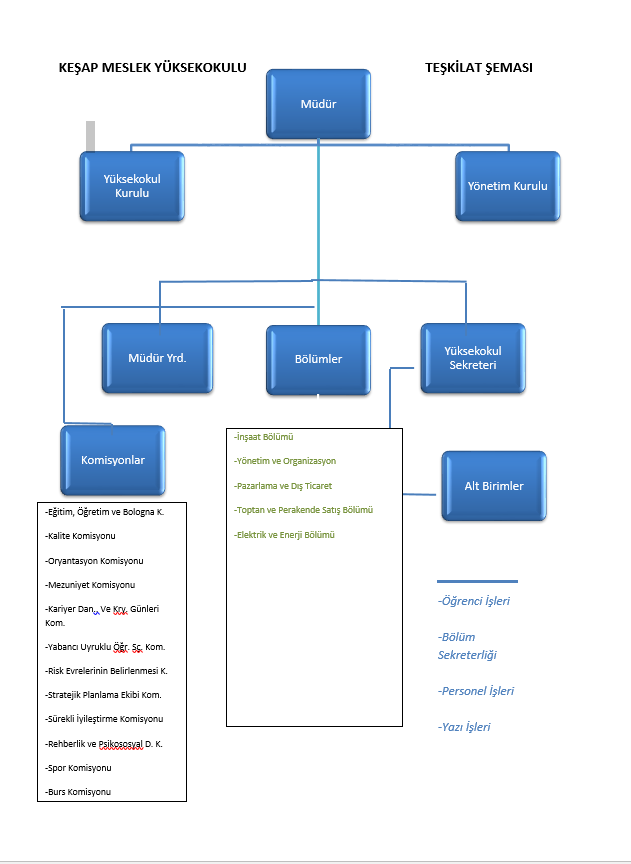 3- Teknoloji ve Bilişim Altyapısı  3.1- Bilişim Kaynakları(Bu bölümde biriminiz bilişim kaynaklarına (yazılım ve bilgisayarlarına) ilişkin veriler aşağıda yer alan tabloda sunulması gerekmektedir).Tablo 8: BilgisayarlarBu tablo Tüm Birimler tarafından doldurulacaktır.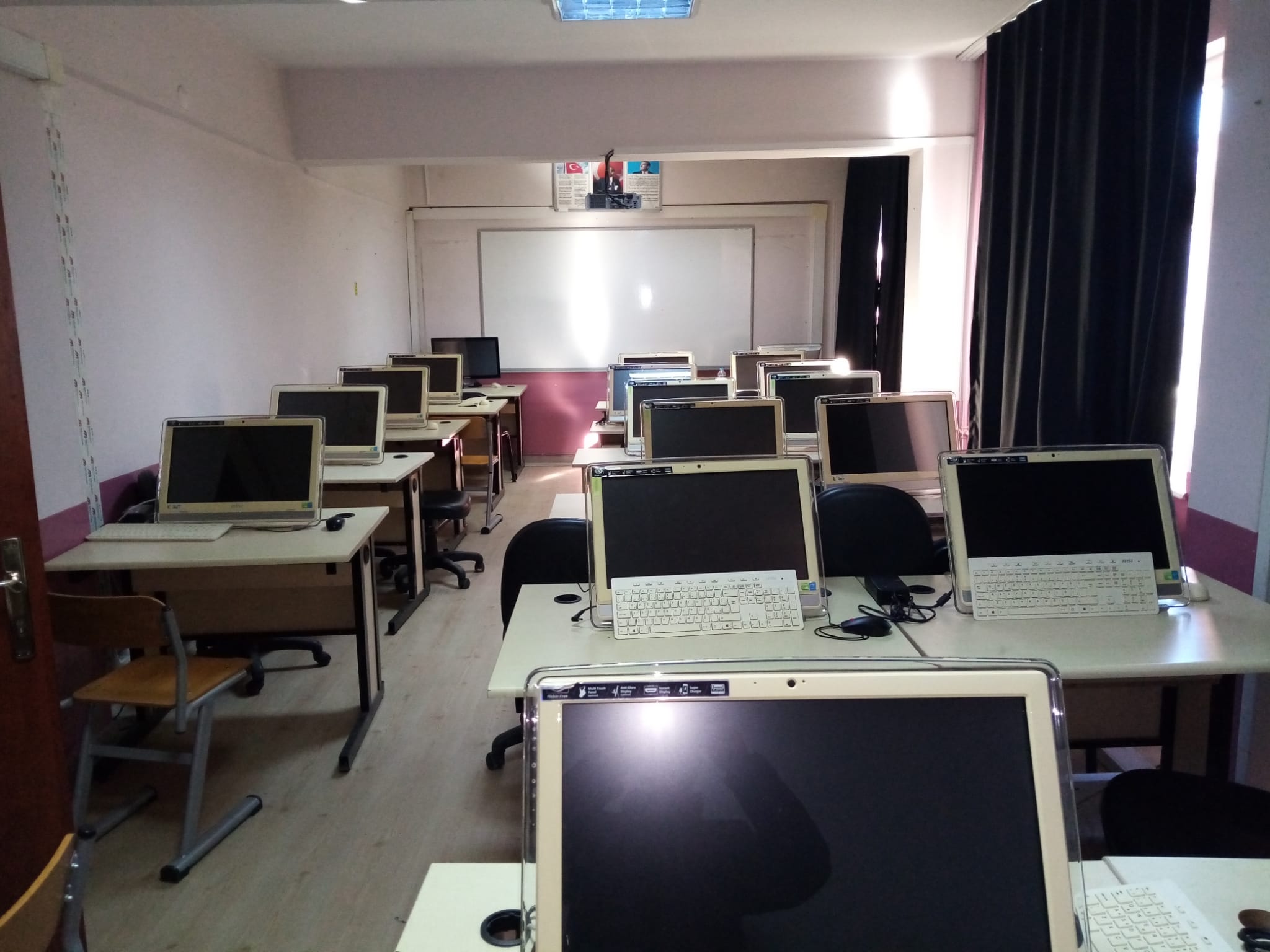 3.2. Kütüphane Kaynakları      Tablo 9: Kütüphane Kaynaklarının DağılımıBu tablo Tüm Eğitim Birimleri ve Kütüphane ve Dokümantasyon Daire Başkanlığı tarafından doldurulacaktır.4- İNSAN KAYNAKLARI4.1- Akademik PersonelTablo 10: Akademik Personelin DağılımıBu tablo Tüm Eğitim Birimleri tarafından yalnız 2022 yılı verileri doğrultusunda dolduracaklardır. Personel Daire Başkanlığı tarafından ise tüm üniversite verileri son üç yıl baz alınarak doldurulacaktır..2- İdari PersonelTablo 11: İdari Personel DağılımıBu tablo Tüm Birimler tarafından yalnız 2022 yılı verileri doğrultusunda dolduracaklardır. Personel Daire Başkanlığı tarafından ise tüm üniversite verileri son üç yıl baz alınarak doldurulacaktır.5- SUNULAN HİZMETLER5.1- Eğitim Hizmetleri 5.1.1- Öğrenci SayısıTablo 12: Öğrenci Sayıları (Bölüm Bazlı)Bu tablo tüm eğitim birimleri tarafından doldurulacaktır. Enstitüler YL ve Doktora bazlı dolduracaktır. Ayrıca; Öğrenci İşleri Daire Başkanlığı tarafından tüm üniversite öğrenci sayıları baz alınarak doldurulacaktır.	5.1.2- Öğrenci Kontenjanları ve Doluluk Oranı5.1.3-Yatay Geçişle Üniversitemize Gelen Öğrencilerin SayılarıTablo13: Yatay ve Dikey Geçiş ile Üniversitemize Gelen Öğrenci SayısıTüm Akademik birimler tarafından birim bazlı, Öğrenci İşleri Daire Başkanlığı tarafından tüm üniversite bazlı  doldurulacaktır.5.4- Diğer HizmetlerBirim tarafından 2022 yılında görev alanına giren faaliyetler dışında yapmış olduğu çalışmalar ve yukarda tanımlanamayan faaliyetler bu bölümde yer alacaktır.Tablo 14: Hizmet, Bilim-Sanat, Teşvik ve Başarı Ödülleri Alan Kişi SayısıTüm birimler tarafından doldurulacaktır.Tablo 15: 2021 Yılında Yapılan Toplumsal Sorumluluk Projeleri ve Faaliyetleri Tüm birimler tarafından doldurulacaktır.Tablo 16: Eğiticilerin Eğitimi ProgramıTüm Akademik birimler tarafından doldurulacaktır.6- YÖNETİM VE İÇ KONTROL SİSTEMİ(Birimin atama, satın alma, ihale gibi karar alma süreçleri, yetki ve sorumluluk yapısı, mali yönetim, harcama öncesi kontrol sistemine ilişkin yer alan tespit ve değerlendirmeler yer alır.)  Faaliyet ve Proje Bilgileri 	Bu başlık altında, faaliyet raporunun ilişkin olduğu yıl içerisinde yürütülen faaliyet ve projeler ile bunların sonuçlarına ilişkin detaylı açıklamalara yer verilecektir.5.1. Faaliyet BilgileriUlusal ve Uluslararası Bilimsel ToplantılarTablo 17: Faaliyet Bilgileri Tablosu31.12.2021 itibarı ile tüm birimler tarafından doldurulur.  Yayınlarla ve Projelerle İlgili Faaliyetler      Tablo 18: Editörlük ve Hakemlik Yapan Öğretim Üyesi SayılarıTüm Akademik Birimler tarafından doldurulacaktır.II- AMAÇ ve HEDEFLER 		Giresun Üniversitesi Keşap Meslek Yüksekokulu insanlığa yararlı, katılımcı, paylaşımcı, toplumsal değerlere saygılı öğrenciler yetiştirmeyi ve onların bilgi ve beceri düzeylerini yükseltmeyi, ekip çalışmasını ön planda tutan, katılımcı, paylaşımcı, şeffaf bir yönetime sahip bir Yüksekokul olmayı amaçlamaktadır.TEMEL POLİTİKA VE ÖNCELİKLERYüksekokulumuz mevcut ve gelecekte açılması planlanan bölümlerin, öğrenci kalitesini hızla artıran ve buna paralel olarak da eğitim, araştırma ve geliştirme etkinliklerinin kalitesine öncelik veren büyümeyi hedeflemektedirDİĞER HUSUSLARYüksekokul yönetimi öğrenci, akademik ve idari personellerin beklentilerinin belirlenmesi çalışmalarını öncelikle tamamlamak ve gelişimini bu bulguları değerlendirerek saptamak anlayışı içerisindedirIII- FAALİYETLERE İLİŞKİN BİLGİ VE DEĞERLENDİRMELER 	Faaliyetlere ilişkin bilgi ve değerlendirmeler: Bu bölümde, mali bilgiler ile performans bilgilerine detaylı olarak yer verilir. Bu bölümdeki tablolar Strateji Geliştirme Daire Başkanlığı tarafından temin edilecektir.MALİ BİLGİLER	— Kullanılan kaynaklara, 	— Bütçe hedef ve gerçekleşmeleri ile meydana gelen sapmaların nedenlerine, 	—Varlık ve yükümlülükler ile yardım yapılan birlik, kurum ve kuruluşların faaliyetlerine ilişkin bilgilere, 	— Temel mali tablolara ve bu tablolara ilişkin açıklamalara yer verilir. 	Ayrıca, yapılmışsa iç ve dış mali denetim sonuçları hakkındaki özet bilgiler de bu başlık altında yer alır.BÜTÇE UYGULAMA SONUÇLARITablo 19: Ekonomik Sınıflandırmanın Birinci Düzeyinde Ödenek ve HarcamalarTablo 20: 2022 Yılı Bütçesinin Ekonomik Sınıflandırmanın İkinci Düzeyine Göre GerçekleşmesiTablo 21: 2022 Yılı Fonksiyonel Sınıflandırma Düzeyinde Ödenek ve HarcamalarTablo 22: Tüketime Yönelik Mal ve Malzeme Alımları Ekonomik Kodunun Dördüncü Düzey HarcamalarıTablo 23: 2022 Yılı Bütçe Gelir Tahminleri ve GerçekleşmelerTablo 24: Ekonomik Sınıflandırmanın Birinci Düzeyinde Gelir GerçekleşmeleriTablo 25: Ekonomik Kodun Birinci Düzeyine Göre Revize ÖdeneklerTEMEL MALİ TABLOLARA İLİŞKİN AÇIKLAMALAR             (Birim bilanço, faaliyet sonuçları tablosu, bütçe uygulama sonuçları tablosu, nakit akım tablosu ve gerekli görülen diğer tablolara bu başlık altında yer verir ve tabloların önemli kalemlerine ilişkin değişimler ile bunlara ilişkin analiz, açıklama ve yorumlara yer verilir.)Yüksekokulumuz stratejik plan çerçevesinde mali yükümlülüklerini yerine getirmekte olup, gerekli çalışmaları yapmaktadır.MALİ DENETİM SONUÇLARI            (Birim iç ve dış mali denetim raporlarında yapılan tespit ve değerlendirmeler ile bunlara karşı alınan veya alınacak önlemler ve yapılacak işlemlere bu başlık altında yer verilir.)Yüksekokulumuz iç ve dış mali denetim yapılabilmesi için öngörülen saydamlığı sağlamaktadır.B- PERFORMANS BİLGİLERİPROGRAM, ALT PROGRAM, FAALİYET BİLGİLERİTablo 26: Program, Alt Program ve Faaliyet AçıklamalarıPERFORMANS SONUÇLARININ DEĞERLENDİRİLMESİAlt Program hedef ve göstergeleriyle ilgili gerçekleşme sonuçları ve değerlendirmelerTablo 27: Performans Göstergeleri Gerçekleşmeleri İzleme TablosuTablo 28: Performans Göstergesi SonuçlarıSTRATEJİK PLANIN DEĞERLENDİRMESİGiresun Üniversitesi 2020-2024 Stratejik Planında yer alan Üniversitemiz PERFORMANS GÖSTERGELERİ LİSTESİ bu bölüme yer alacaktır. 	Bu tabloya her birim ilgili performans göstergesinin karşısına kendi adına GÜYBİS sistemine girdiği 2022 Yılı verilerini yazacaklardır. Birimler, kendisine stratejik planda işbirliği atanmamış performans göstergeleri için eksi (-) işareti ile doldurmaları gerekmektedir. İş birliği atandığı halde, herhangi bir sayısal veri bulunmayan birimler ise söz konusu performans göstergesi karşısına sıfır (0) gireceklerdir. Tablo 29: 2020-2024 Stratejik Plan Performans Göstergeleri	PERFORMANS BİLGİ SİSTEMİNİN DEĞERLENDİRİLMESİPerformans Gösterge listesindeki sonuçlar göz önünde bulundurularak birimin stratejik amaç, hedef ve performans göstergeleri hedef ve gerçekleşme/başarı oranları değerlendirilecek, çalışma yapılmayan veya sapma yaşanan amaç, hedef ve göstergelerle ilgili bilgi verilecektir. IV- KURUMSAL KABİLİYET ve KAPASİTENİN DEĞERLENDİRİLMESİ Bu bölümde birimlerin, teşkilat yapısı, organizasyon yeteneği, teknolojik kapasite unsurları açısından içsel durum değerlendirmesi sonuçlarına ve yıl içinde tespit edilen üstün ve zayıf yönlere yer verilir. Stratejik planı olan birimler, stratejik plan çalışmalarında kuruluş içi analiz çerçevesinde tespit ettikleri güçlü- zayıf yönleri hakkında faaliyet yılı içerisinde kaydedilen ilerlemelere ve alınan önlemlere yer verirler.  ÜSTÜNLÜKLER •	Sanayi ile iş birliği çalışmaları•	İş-Kur ile işbirliği•	Mezunların istihdam olanaklarının fazla olması•	Öğretim elemanlarımızın sanayi ile olan kuvvetli bağları•	Genç ve dinamik öğretim elemanlarının kadromuza katılması•	Mesleki orta öğretim kurumları ile olan güçlü bağı•	Çevredeki güçlü imajı•	Öğretim elemanlarımızın akademik çalışma çerçevesinde bilimsel toplantılara, seminerlere kongre ve sempozyumlara olan ilgisi•	Sosyal ve kültürel faaliyetlerdeki başarılı çalışmalar•	Eğitim-öğretim müfredatlarının bologna sürecinde sürekli yenileniyor olmasıZAYIFLIKLAR•	Bazı programlardaki laboratuvar araç-gereç ve donanımlarının günümüz teknolojisinin            gerisinde kalmış olması ve sayıca yetersizliği•	Öğretim elemanı başına düşen ders ve öğrenci sayısının fazla oluşu•	Mesleki yabancı dil eğitimindeki eksiklikler•	Yeterli olmayan binalar, öğretim elemanları için yer sıkıntısı•	Mezunlarla ve öğrencilerle ilgili istatistikî veri tabanı konusunda yetersiz kalınması•	Öğrencilerden geri bildirim eksikliği•	Öğrenci Topluluklarına öğrencilerimizin katkısının yetersiz olmasıDEĞERLENDİRMEAmacımız yeni bir Üniversite olmamız sebebiyle eksikliklerimizi ve zayıf yönlerimizi belirleyip daha iyi bir eğitim düzeyine ulaşmaktır. V- ÖNERİ VE TEDBİRLERAlt yapı olanaklarının zenginleştirilmesi için maddi olanak sağlanması, endüstri kuruluşlarıyla devam etmekte olan ilişkilerin daha da geliştirilerek staj olanaklarının ve ortak proje çalışmalarının geliştirilmesi, bilimsel proje çalışmalarının arttırılması, laboratuvarların modernizasyonunun sağlanması.İÇ KONTROL GÜVENCE BEYANI [1] Harcama yetkilisi olarak görev ve yetkilerim çerçevesinde; Harcama birimimizce gerçekleştirilen iş ve işlemlerin idarenin amaç ve hedeflerine, iyi malî yönetim ilkelerine, kontrol düzenlemelerine ve mevzuata uygun bir şekilde gerçekleştirildiğini, birimimize bütçe ile tahsis edilmiş kaynakların planlanmış amaçlar doğrultusunda etkili, ekonomik ve verimli bir şekilde kullanıldığını, birimimizde iç kontrol sisteminin yeterli ve makul güvenceyi sağladığını bildiririm. Bu güvence, harcama yetkilisi olarak sahip olduğum bilgi ve değerlendirmeler, yönetim bilgi sistemleri, iç kontrol sistemi değerlendirme raporları, izleme ve değerlendirme raporları ile denetim raporlarına dayanmaktadır. [2] Bu raporda yer alan bilgilerin güvenilir, tam ve doğru olduğunu beyan ederim. [3]  (Giresun - ...../01/2023) Dr.Öğr.Üyesi Beytullah DÖNMEZ                                                                                                                   Müdür[1] Harcama yetkilileri tarafından imzalanan iç kontrol güvence beyanı birim faaliyet raporlarına eklenir. [2] Yıl içerisinde harcama yetkilisi değişmişse “benden önceki harcama yetkilisi/yetkililerinden almış olduğum bilgiler” ibaresi de eklenir. [3] Harcama yetkilisinin herhangi bir çekincesi varsa bunlar liste olarak bu beyana eklenir ve beyanın bu çekincelerle birlikte dikkate alınması gerektiği belirtilir.Eğitim AlanıKapasiteKapasiteKapasiteKapasiteKapasiteKapasiteToplamEğitim Alanı0–5051–7576–100101–150151–250251-ÜzeriToplamAmfi-------Sınıf6-----6Atölye-------Diğer (…)1-----1TOPLAM7-----7Eğitim AlanıEğitim AlanıKapasite0–50(m²)Kapasite51–75(m²)Kapasite76–100(m²)Kapasite101–150(m²)Kapasite151–250(m²)Kapasite251-Üzeri(m²)Toplam(m²)AmfiAmfi- ------SınıfSınıf240 -----240AtölyeAtölye- ------Toplantı SalonuToplantı Salonu- - -----Diğer (………………………..)Diğer (………………………..)- ------Labora-tuvarlarEğitim Lab.40 -----40Labora-tuvarlarSağlık Lab.- ------Labora-tuvarlarAraştırma Lab.- ------Labora-tuvarlarDiğer (……………………..)TOPLAMTOPLAM280 280 Yemekhane-Mutfak AdıAdetAlanıKapasiteYemekhane-Mutfak AdıAdet(m2)(Kişilik)YEMEKHANELERYEMEKHANELERYEMEKHANELERYEMEKHANELERKeşap MYO Yerleşkesi11.200600ToplamMUTFAKLARMUTFAKLARMUTFAKLARMUTFAKLAR--------ToplamKantin/KafeteryaAdetKapalı Alan (m2)Kapasite(Kişi)---- Toplantı/Salon AdıKapasite(Kişi)Toplantı Salonu(Adet)Konferans Salonu(Adet)Bu Alanlarda Yapılan Faaliyet Sayısı----- TOPLAMOfis SayısıAlan(m2)Personel SayısıAkademik Personel5 100 11Akademik Yönetici3603İdari Personel4604İdari Yönetici- - -TOPLAM12 22018NoSaymanlıkKoduHarcama  BirimiHarcama  Birimi AdıTaşınır GrubuTaşınır AdıÖlçü AdıToplamToplam12872844Keşap Meslek Yüksekokulu255.2.1.1.1.1BilgisayarADET545422872844Keşap Meslek Yüksekokulu255.2.1.1.1.2MasalarADET8080CinsiÖğrenci  (Adet)Akademik Personel(Adet)İdari Personel(Adet)ToplamMasa Üstü Bilgisayarlar3213550Taşınabilir Bilgisayarlar2114Toplam3414654Merkez KütüphaneBirim KütüphaneKoleksiyon TürüKoleksiyon Türü… yılı koleksiyon sayısı2022 yılı koleksiyon sayısıBasılı KitapSatın Alınan-330Basılı KitapBağış--e-KitapSatın Alınan--e-KitapAbonelik--e-KitapBağış--Basılı DergiSatın Alınan (Abonelik)--Basılı DergiBağış--e-dergiSatın Alınan (Abonelik)--e-dergiBağış--TezBasılı--TezElektronik(Abone)--Görsel İşitsel KaynakDVD---Görsel İşitsel KaynakGörme Engelli Koleksiyonu-El Yazması EserEl Yazması Eser--Basılı Nadir EserBasılı Nadir Eser--Dijital Taranmış KaynakDijital Taranmış Kaynak--Veritabanı SayısıAbonelik--Veritabanı SayısıBağış--Veritabanı SayısıEKUAL--Veritabanı SayısıToplam--Hizmet SınıflandırmasıHizmet Sınıflandırması2022 Yılı2022 YılıYıllara Göre Akademik Personel SayılarıYıllara Göre Akademik Personel SayılarıYıllara Göre Akademik Personel SayılarıArtış Oranı %Personel Dağılım Oranı %Hizmet SınıflandırmasıHizmet SınıflandırmasıKadınErkek202020212022Artış Oranı %Personel Dağılım Oranı %Öğretim ÜyesiProfesör-11-%13Öğretim ÜyesiDoçent-------Öğretim ÜyesiDoktor Öğretim Üyesi*1---1%100%13Araştırma GörevlisiAraştırma Görevlisi-------Öğretim GörevlisiÖğretim Görevlisi4711-%74ToplamToplam5813-100,00Hizmet SınıflandırmasıKadroKadroKadroKadroKadroKadroToplamToplamToplamPers. Dağılım Oranı (%)Hizmet SınıflandırmasıKadınErkekKadınErkekKadınErkekToplamToplamToplamPers. Dağılım Oranı (%)Hizmet Sınıflandırması202020202021202120222022202020212022Pers. Dağılım Oranı (%)Genel İdari Hizmetler Sınıfı3344%75Sağlık Hizmetleri SınıfıTeknik Hizmetler SınıfıEğitim ve Öğretim Hiz. SınıfıAvukatlık Hizmetleri SınıfıDin Hizmetleri SınıfıYardımcı Hizmetler Sınıfı0111%25Toplam100,00GİRESUN ÜNİVERSİTESİNormal Öğretim Öğrenci SayısıNormal Öğretim Öğrenci SayısıNormal Öğretim Öğrenci SayısıNormal Öğretim Öğrenci Sayısıİkinci Öğretim Öğrenci Sayısıİkinci Öğretim Öğrenci Sayısıİkinci Öğretim Öğrenci Sayısıİkinci Öğretim Öğrenci SayısıToplam Öğrenci SayısıToplam Öğrenci SayısıToplam Öğrenci SayısıToplam Öğrenci SayısıGİRESUN ÜNİVERSİTESİT.C Uyruklu ÖğrenciT.C Uyruklu ÖğrenciUluslararası ÖğrenciUluslararası ÖğrenciT.C Uyruklu ÖğrenciT.C Uyruklu ÖğrenciUluslararası ÖğrenciUluslararası ÖğrenciToplam Öğrenci SayısıToplam Öğrenci SayısıToplam Öğrenci SayısıToplam Öğrenci SayısıFAKÜLTE/ENSTİTÜ/MYOKızErkekKızErkekKızErkekKızErkekKızErkekToplamKEŞAP MYO/İnşaat25119995254KEŞAP MYO/Dış Ticaret256590KEŞAP MYO/Emlak152439KEŞAP MYO/Sağlık Kur.İşlt.834931132GENEL TOPLAM1482571296515T.C.
GİRESUN ÜNİVERSİTESİ REKTÖRLÜĞÜ
KURUMLARARASI ve BİRİMLERARASI GEÇİŞ TAKİP FORMU*T.C.
GİRESUN ÜNİVERSİTESİ REKTÖRLÜĞÜ
KURUMLARARASI ve BİRİMLERARASI GEÇİŞ TAKİP FORMU*T.C.
GİRESUN ÜNİVERSİTESİ REKTÖRLÜĞÜ
KURUMLARARASI ve BİRİMLERARASI GEÇİŞ TAKİP FORMU*T.C.
GİRESUN ÜNİVERSİTESİ REKTÖRLÜĞÜ
KURUMLARARASI ve BİRİMLERARASI GEÇİŞ TAKİP FORMU*T.C.
GİRESUN ÜNİVERSİTESİ REKTÖRLÜĞÜ
KURUMLARARASI ve BİRİMLERARASI GEÇİŞ TAKİP FORMU*T.C.
GİRESUN ÜNİVERSİTESİ REKTÖRLÜĞÜ
KURUMLARARASI ve BİRİMLERARASI GEÇİŞ TAKİP FORMU*T.C.
GİRESUN ÜNİVERSİTESİ REKTÖRLÜĞÜ
KURUMLARARASI ve BİRİMLERARASI GEÇİŞ TAKİP FORMU*Merkezi Yerleştirme Puanına GöreMerkezi Yerleştirme Puanına GöreMerkezi Yerleştirme Puanına GöreMerkezi Yerleştirme Puanına GöreMerkezi Yerleştirme Puanına GöreMerkezi Yerleştirme Puanına GöreMerkezi Yerleştirme Puanına GöreSNYerleştirme Yapılan Fakülte/Yüksekokul/MYO AdıBölüm/Program  AdıKontenjan 
SayısıTercih Yapan Öğrenci SayısıAsil Olarak
Yerleştirilen 
Öğrenci Sayısı Yedek Olarak Yerleştirilen
Öğrenci Sayısı1KEŞAP MYO İNŞAAT 12 - --2KEŞAP MYO SAĞLIK KUR.İŞLT 122-- 3KEŞAP MYO DIŞ TİCARET 121- - 4KEŞAP MYO EMLAK VE EMLAK YÖN. 12 -- - 5Ara ToplamAra ToplamAra Toplam483Not Ortalamasına GöreNot Ortalamasına GöreNot Ortalamasına GöreNot Ortalamasına GöreNot Ortalamasına GöreNot Ortalamasına GöreNot Ortalamasına GöreSNYerleştirme Yapılan Fakülte/Yüksekokul/MYO AdıBölüm/Program  AdıKontenjan 
SayısıTercih Yapan Öğrenci SayısıAsil Olarak
Yerleştirilen 
Öğrenci Sayısı Yedek Olarak Yerleştirilen
Öğrenci Sayısı1KEŞAP MYO İNŞAAT  2- - - 2KEŞAP MYO SAĞLIK KUR.İŞLT 2  -- - 3KEŞAP MYO DIŞ TİCARET 2  -- - 4KEŞAP MYO EMLAK VE EMLAK YÖN. 2 - - - 5Ara ToplamAra ToplamAra Toplam8000DGS Sınuçlarına GöreDGS Sınuçlarına GöreDGS Sınuçlarına GöreDGS Sınuçlarına GöreDGS Sınuçlarına GöreDGS Sınuçlarına GöreDGS Sınuçlarına GöreSNYerleştirme Yapılan Fakülte/Yüksekokul/MYO AdıBölüm/Program  AdıKontenjan 
SayısıTercih Yapan Öğrenci SayısıAsil Olarak
Yerleştirilen 
Öğrenci Sayısı Yedek Olarak Yerleştirilen
Öğrenci Sayısı1 -- - - - - 2- -  -- - - 3 - - --  -- 4 --  - -- - 5 -- - - - - Ara ToplamAra ToplamAra Toplam0000Genel ToplamGenel ToplamGenel Toplam0000Ödül türü2022Bilim Teşvik Ödülü-Eğitime Katkı Ödülü-Topluma Hizmet Ödülü-……Toplam ÖdülProje AdıYürüten Birim----Program AdıEğitim Alan Öğretim ElemanıEğitim Alan Öğretim ElemanıEğitim Alan Öğretim ElemanıProgram AdıKurum İçi Eğitim Alan Personel SayısıKurum Dışı Eğitim Alan Personel SayısıToplamİŞ SAĞLIĞI VE GÜVENLİĞİ 1818GÜVENLİK EĞİTİMİ44Faaliyet TürüSayısıSempozyum ve KongreKonferansPanelSeminerAçık OturumSöyleşiTiyatro KonserSergiİmza GünüTurnuvaTeknik GeziEğitim Semineri4Eğlence/Şenlik Türü Etkinlik1Akademik Kurul4Kariyer GünüKitap YazarlığıTV Programı BirimlerEditörlük/Hakemlik Yapan Öğretim Üyesi SayısıEditörlük/Hakemlik Yapılan Kitap SayısıDergi Hakemliği Yapan Öğretim Üyesi SayısıHakemliği Yapılan Dergi SayısıKEŞAP MYO----TOPLAMEkonomik SınıflandırmaBütçe Başlangıç Ödeneği (TL)Toplam 
Ödenek 
( TL)Toplam Harcama      
(TL)Gerçekleşme Oranı (%)Bütçe Giderleri İçindeki Payı (%)01. Personel Giderleri2.690.511,002.690.511,002.690.511,00%100%3322%8202. SGK Devlet Primi Giderleri337.479,00337.479,00337.479,00%10003. Mal ve Hizmet Alımları138.000,00138.000,00138.000,00%10005. Cari Transferler-----06. Sermaye Giderleri----T0PLAM(Ekonomik Sınıflandırma)KBÖ
(1)TOPLAM ÖDENEK 
(2)HARCAMA 
(3)Oran
(3/2)01.Personel Giderleri01.1. Memurlar2.690.511,002.690.511,002.690.511,00101.2. Sözleşmeli Personel----01.3. İşciler----01.4. Gecici personel----01.5. Diğer Personel----02.SGK. Dev. Prim. Giderleri02.1. Memurlar337.479,00337.479,00337.479,00102.2. Sözleşmeli Personel---02.3. İşciler02.4. Gecici personel02.5. Diğer Personel03.Mal ve Hizmet Alım Giderleri03.1. Üretime Yönelik Mal ve Malz. Alımları----03.2. Tüketime Yön.Mal ve Malz.Alımları138.000,00129.629,29129.629,290,903.3. Yolluklar4.000,0004.000,001.212,260,303.4. Görev Giderleri----03.5. Hizmet Alımları----03.6. Temsil Ve Tanıtma Giderleri----03.7. Menkul Mal Alım, Bak. ve On.Giderleri----03.8. Gayrimenkul Mal Bak. ve On.Giderleri----05.Cari Transferler05.1. Görev Zararları----05.3. Kar Amacı Güdmeyen ku.Ypl.Trf.----05.4. Hane Halkına Yapılan Transferler----06.Sermaye Giderleri Derslik ve Merkezi Birimler  Projesi----06.5.Tıp Fak.  Morfoloji Binası Alt Projesi----06.5. Spor Bilimleri Fakültesi Alt Projesi----Kampüs Altyapısı  Projesi----Çeşitli Ünitelerin Etüt Projesi-----Muhtelif İşler Projesi----06.1. Makine Techizat Alımları Alt Projesi----06.7. Gayrimenkul Bakım Onarım Alt Projesi----06.6. Menkul Mal. Bakım On. Alt Projesi----06.3.Bilgi ve İletişim Tek. Alt Projesi----06.5. Engellilerin Erişebilirliği Alt Projesi---- Yayın Alımı Projesi    ----06.1.Elektronik Yayın Alımı----06.1.Basılı Yayın Alımı----Açık ve Kapalı Spor Salonu Projesi-----06.1.Makine Techizat Alımı Alt Projesi-----06.5.Spor Salonu Yapımı Alt Projesi-----TOPLAMFonksiyonel Sınıflandırma KBÖ                       (1)TOPLAM ÖDENEK                ( 2)HARCAMA     (3)(3/2)Genel Kamu Hizmetleri138.000,00138.000,00138.000,001Sağlık Hizmetleri----Dinlenme, Kültür ve Din Hizmetleri-----Eğitim Hizmetleri----TOPLAMEkonomik Kod 
(4.  Düzey)Ölçü 
BirimiHarcama 
MiktarıHarcama 
Tutarı03.2.1.01 Kırtasiye Alımları Adet/Koli/Kutu2841.936,5403.2.1.02 Büro Malz.Alımları_--03.2.1.03 Periyodik Yayın Alımları---03.2.1.04 Diğer Yayın Alımları---03.2.1.05 Baskı ve Cilt Giderleri---03.2.1.90 Diğ. Kır. ve Büro Malz. Al.---03.2.2.01 Su Alımları  m36403.600,0003.2.2.02 Temizlik Malz. Alımları Adet/Koli Bidon2942.123,4703.2.3.01 Yakacak Alımları ---03.2.3.02 Akaryakıt ve Yağ Alımları---03.2.3.03 Elektrik AlımlarıKwh98.017,6341.200,0003.2.4.01 Yiyecek Alımları ---03.2.4.0 İçecek Alımları---03.2.4.03 Yem Alımları---03.2.4.90 Diğer Yiyecek, İçecek ve Yem Alımları---03.2.5.01 Giyecek Alımları---03.2.5.02 Spor Malzemesi  Alımları---03.2.5.03 Tören Malzemesi Alımları---03.2.5.90 Diyer Giyim Kuşam  Alımları---03.2.6.01Lab. Malz. ile Kimy. ve Tem. Mal. Alım.---03.2.6.02 Tıbbi Malzeme ve İlaç Alımları---03.2.6.90 Diğer Özel Malzeme Alımları---03.2.7.09 Güvenlik ve Sav. İlişkin Gider Giderler---03.2.7.11 Güv. ve Sav. İlişkin Mak.-Teç. Alımları---03.2.7.90 Diğer Sav. Mal ve Mal. Al ile Yapımları---03.2.9.01 Bahçe Malz. Al. ile Yapım ve Bak Gid.---03.2.9.90 Diğer Tüketim Mal ve Mal. Alımları ---TOPLAMGİRESUN ÜNİVERSİTESİ 2022 YILI GELİR CETVELİGİRESUN ÜNİVERSİTESİ 2022 YILI GELİR CETVELİGİRESUN ÜNİVERSİTESİ 2022 YILI GELİR CETVELİGİRESUN ÜNİVERSİTESİ 2022 YILI GELİR CETVELİGELİR EKONOMİK KODPLANLANAN 
GELİR (1)GERÇEKLEŞEN 
(2)ORAN 
(%)03.1.1.01 Şartname, Basılı Evrak, Form Satış Gelirleri---03.1.2.03 Avukatlık Vekalet Ücreti Gelirleri---03.1.2.29 Örgün ve Yay. Öğrt. Elde Edilen Gelirler---03.1.2.31 İkinci Öğretimden Elde Ed. Gelirler59.805,0059.805,00%10003.1.2.33 Tezsiz Yükseklisans Gelirleri---03.1.2.98 667-KHK Kap. Tah. Ed. Eğt. Öğrt. Ücretleri---03.1.2.99 Diğer Hizmet gelirleri---03.6.1.01 Lojman Kira Gelirleri---03.6.1.99 Diğer Taşınmaz Kira Gelirleri ---03.9.9.99 Diğer teşebbüs ve Mülkiyet Gelirleri---04.2.1.01 Hazine yardımı (cari)---04.2.2.01 Hazine yardımı (sermaye)---04.5.1.13 YÖK Burs Destekleri ---05.1.9.01 Kişilerden Alacaklar Faizleri---05.2.6.16 Araştırma Projeleri gelirleri Payı---05.3.2.99 Diğer İdari Para Cezaları---05.9.1.01 İrad Kaydedilecek Nakdi teminatlar---05.9.1.06 Kişilerden Alacaklar---05.9.1.19 Öğrenci  katkı Payı telafi gelirleri---05.9.1.99 Yukarıda Tanmımlanmayan Diğer Çeşitli Gel.---TOPLAM59.805,0059.805,00%100Gelirin Ekonomik KoduBütçe Başlangıç Tahmini (TL) Gerçekleşen Tutar (TL)Gerçekleşme Oranı (%)03. Teşebbüs ve Mülkiyet Gelirleri---04. Alınan Bağış ve Yardımlar ile Özel Gelirler---05. Diğer Gelirler---T0PLAMEkonomik SınıflandırmaKBÖ                       (1)REVİZE ÖDENEK                TOPLAM ÖDENEK                HARCAMA    01. Personel giderleri----02. SGK Devlet Primi Giderleri----03. Mal ve Hizmet Alımları----05. Cari Transferler----06. Sermaye Giderleri----T0PLAMProgramAlt ProgramFaaliyetFaaliyet AçıklamalarıAraştırma, Geliştirme ve YenilikAraştırma AltyapılarıYükseköğretim Kurumları Araştırma Altyapısı Kurulması ve Geliştirilmesi-Araştırma, Geliştirme ve YenilikYükseköğretimde Bilimsel Araştırma ve GeliştirmeYükseköğretim Kurumları Temel Araştırma Hizmetleri-Araştırma, Geliştirme ve YenilikYükseköğretimde Bilimsel Araştırma ve GeliştirmeYükseköğretim Kurumlarının Bilimsel Araştırma Projeleri-Hayat Boyu ÖğrenmeYükseköğretim Kurumları Sürekli Eğitim FaaliyetleriToplum Hizmetine Sunulan Eğitim Programları, Kurs ve Seminerler-Hayat Boyu ÖğrenmeYükseköğretim Kurumları Sürekli Eğitim FaaliyetleriYükseköğretim Kurumları Sosyal Sorumluluk Projeleri-Yönetim ve Destek ProgramıTeftiş, Denetim ve Danışmanlık HizmetleriHukuki Danışmanlık ve Muhakemat Hizmetleri-Yönetim ve Destek ProgramıTeftiş, Denetim ve Danışmanlık Hizmetleriİç Denetim-Yönetim ve Destek ProgramıÜst Yönetim, İdari ve Mali HizmetlerBilgi Teknolojilerine Yönelik Faaliyetler-Yönetim ve Destek ProgramıÜst Yönetim, İdari ve Mali HizmetlerDiğer Destek Hizmetleri-Yönetim ve Destek ProgramıÜst Yönetim, İdari ve Mali HizmetlerEngellilerin Erişebilirliğinin Sağlanması--Yönetim ve Destek ProgramıÜst Yönetim, İdari ve Mali HizmetlerGenel Destek Hizmetleri-Yönetim ve Destek ProgramıÜst Yönetim, İdari ve Mali Hizmetlerİnsan Kaynakları Yönetimine İlişkin Faaliyetler-Yönetim ve Destek ProgramıÜst Yönetim, İdari ve Mali Hizmetlerİnşaat ve Yapı İşlerinin Yürütülmesi-Yönetim ve Destek ProgramıÜst Yönetim, İdari ve Mali HizmetlerÖzel Kalem Hizmetleri-Yönetim ve Destek ProgramıÜst Yönetim, İdari ve Mali HizmetlerStrateji Geliştirme ve Mali Hizmetler-Yönetim ve Destek ProgramıÜst Yönetim, İdari ve Mali HizmetlerTaşınmaz Mal Gelirleriyle Yürütülecek Hizmetler-Yönetim ve Destek ProgramıÜst Yönetim, İdari ve Mali HizmetlerYükseköğretimde Öğrencilere Yönelik İdari Hizmetler-Yükseköğretim Öğretim Elemanlarına Sağlanan Burs ve DesteklerAraştırma Görevlileri Yurtdışı Araştırma Bursu Hizmetleri-Yükseköğretim Öğretim Elemanlarına Sağlanan Burs ve DesteklerÖğretim Elemanları Yurtdışı Yabancı Dil Bursu Hizmetleri-Yükseköğretim Ön Lisans Eğitimi, Lisans Eğitimi ve Lisansüstü EğitimDoktora ve Tıpta Uzmanlık Eğitimi-Yükseköğretim Ön Lisans Eğitimi, Lisans Eğitimi ve Lisansüstü EğitimLisans Öğrencilerine Yönelik Burs Hizmetleri-Yükseköğretim Ön Lisans Eğitimi, Lisans Eğitimi ve Lisansüstü EğitimYükseköğretim Kurumları Bilgi ve Kültürel Kaynaklar ile Sportif Altyapının Geliştirilmesi Hizmetleri-Yükseköğretim Ön Lisans Eğitimi, Lisans Eğitimi ve Lisansüstü EğitimYükseköğretim Kurumları Birinci Öğretim-Yükseköğretim Ön Lisans Eğitimi, Lisans Eğitimi ve Lisansüstü EğitimYükseköğretim Kurumları İkinci Öğretim-Yükseköğretim Ön Lisans Eğitimi, Lisans Eğitimi ve Lisansüstü EğitimYükseköğretim Kurumları Tezsiz Yüksek Lisans-Yükseköğretim Ön Lisans Eğitimi, Lisans Eğitimi ve Lisansüstü EğitimYükseköğretim Kurumları Uluslararası Ortak Eğitim ve Öğretim Programı-Yükseköğretim Yükseköğretimde Öğrenci YaşamıYükseköğretimde Beslenme Hizmetleri-Yükseköğretim Yükseköğretimde Öğrenci YaşamıYükseköğretimde Kültür ve Spor Hizmetleri-Yükseköğretim Yükseköğretimde Öğrenci YaşamıYükseköğretimde Öğrenci Yaşamına İlişkin Diğer Hizmetler-Yükseköğretim Yükseköğretimde Öğrenci YaşamıYükseköğretimde Sağlık Hizmetleri-PERFORMANS GÖSTERGELERİ GERÇEKLEŞMELERİ İZLEME TABLOSU (3 AYLIK)PERFORMANS GÖSTERGELERİ GERÇEKLEŞMELERİ İZLEME TABLOSU (3 AYLIK)PERFORMANS GÖSTERGELERİ GERÇEKLEŞMELERİ İZLEME TABLOSU (3 AYLIK)PERFORMANS GÖSTERGELERİ GERÇEKLEŞMELERİ İZLEME TABLOSU (3 AYLIK)PERFORMANS GÖSTERGELERİ GERÇEKLEŞMELERİ İZLEME TABLOSU (3 AYLIK)PERFORMANS GÖSTERGELERİ GERÇEKLEŞMELERİ İZLEME TABLOSU (3 AYLIK)PERFORMANS GÖSTERGELERİ GERÇEKLEŞMELERİ İZLEME TABLOSU (3 AYLIK)PERFORMANS GÖSTERGELERİ GERÇEKLEŞMELERİ İZLEME TABLOSU (3 AYLIK)PERFORMANS GÖSTERGELERİ GERÇEKLEŞMELERİ İZLEME TABLOSU (3 AYLIK)PERFORMANS GÖSTERGELERİ GERÇEKLEŞMELERİ İZLEME TABLOSU (3 AYLIK)PERFORMANS GÖSTERGELERİ GERÇEKLEŞMELERİ İZLEME TABLOSU (3 AYLIK)PERFORMANS GÖSTERGELERİ GERÇEKLEŞMELERİ İZLEME TABLOSU (3 AYLIK)PERFORMANS GÖSTERGELERİ GERÇEKLEŞMELERİ İZLEME TABLOSU (3 AYLIK)PERFORMANS GÖSTERGELERİ GERÇEKLEŞMELERİ İZLEME TABLOSU (3 AYLIK)PERFORMANS GÖSTERGELERİ GERÇEKLEŞMELERİ İZLEME TABLOSU (3 AYLIK)Yıl:Yıl:2022202220222022202220222022202220222022202220222022Programın Adı:Programın Adı:-------------Alt Programın Adı:Alt Programın Adı:-------------Alt Program Hedefi:Alt Program Hedefi:-------------SıraGösterge AdıÖlçü BirimiÖnceki Dönem GrçÖnceki Dönem GrçHedeflenen Gösterge DeğeriYılsonu Gerçekleşme TahminiGerçekleşmeGerçekleşmeGerçekleşmeGerçekleşmeGerçekleşmeGerçekleşmeGerçekleşmeSıraGösterge AdıÖlçü BirimiYılıDeğeriHedeflenen Gösterge DeğeriYılsonu Gerçekleşme Tahmini1. Üç Aylık2. Üç Aylık3. Üç Aylık4. Üç AylıkYılsonu DeğeriGerçekleşme OranıGerçekleşme Durumu--------------PERFORMANS GÖSTERGELERİ SONUÇLARIPERFORMANS GÖSTERGELERİ SONUÇLARIPERFORMANS GÖSTERGELERİ SONUÇLARIPERFORMANS GÖSTERGELERİ SONUÇLARIPERFORMANS GÖSTERGELERİ SONUÇLARIPERFORMANS GÖSTERGELERİ SONUÇLARIPERFORMANS GÖSTERGELERİ SONUÇLARIProgramAlt ProgramAlt Program HedefiPerformans GöstergesiHedeflenen Gösterge DeğeriYılsonu Gerçekleşme DeğeriGerçekleşme DurumuARAŞTIRMA, GELİŞTİRME VE YENİLİKYÜKSEKÖĞRETİMDE BİLİMSEL ARAŞTIRMA VE GELİŞTİRMEYükseköğretim kurumlarında inovasyon amaçlı bilimsel çalışmaların arttırılması----ARAŞTIRMA, GELİŞTİRME VE YENİLİKYÜKSEKÖĞRETİMDE BİLİMSEL ARAŞTIRMA VE GELİŞTİRMEYükseköğretim kurumlarında inovasyon amaçlı bilimsel çalışmaların arttırılmasıHAYAT BOYU ÖĞRENMEYÜKSEKÖĞRETİM KURUMLARI SÜREKLİ EĞİTİM FAALİYETLERİToplumun tüm kesimlerine ihtiyaç duyduğu alanlarda eğitimler verilmesi, kamu kurum ve kuruluşları, özel sektör ve uluslararası kuruluşlarla işbirliğinin gelişmesine katkıda bulunulması----HAYAT BOYU ÖĞRENMEYÜKSEKÖĞRETİM KURUMLARI SÜREKLİ EĞİTİM FAALİYETLERİToplumun tüm kesimlerine ihtiyaç duyduğu alanlarda eğitimler verilmesi, kamu kurum ve kuruluşları, özel sektör ve uluslararası kuruluşlarla işbirliğinin gelişmesine katkıda bulunulmasıYÜKSEKÖĞRETİMÖĞRETİM ELEMANLARINA SAĞLANAN BURS VE DESTEKLERAlanında yetkin, araştırmacı, bilgi üreten ve aktaran akademisyenler yetiştirilmesi----YÜKSEKÖĞRETİMÖĞRETİM ELEMANLARINA SAĞLANAN BURS VE DESTEKLERAlanında yetkin, araştırmacı, bilgi üreten ve aktaran akademisyenler yetiştirilmesiYÜKSEKÖĞRETİMÖN LİSANS EĞİTİMİ, LİSANS EĞİTİMİ VE LİSANSÜSTÜ EĞİTİMMesleki yeterlilik sahibi ve gelişime açık mezunlar yetiştirilmesi-----YÜKSEKÖĞRETİMÖN LİSANS EĞİTİMİ, LİSANS EĞİTİMİ VE LİSANSÜSTÜ EĞİTİMMesleki yeterlilik sahibi ve gelişime açık mezunlar yetiştirilmesiYÜKSEKÖĞRETİMÖN LİSANS EĞİTİMİ, LİSANS EĞİTİMİ VE LİSANSÜSTÜ EĞİTİMMesleki yeterlilik sahibi ve gelişime açık mezunlar yetiştirilmesi----YÜKSEKÖĞRETİMÖN LİSANS EĞİTİMİ, LİSANS EĞİTİMİ VE LİSANSÜSTÜ EĞİTİMMesleki yeterlilik sahibi ve gelişime açık mezunlar yetiştirilmesiYÜKSEKÖĞRETİMYÜKSEKÖĞRETİMDE ÖĞRENCİ YAŞAMIYükseköğretim öğrencilerine sunulan beslenme ve barınma hizmetlerinin kalitesinin artırılması; öğrencilerin kişisel ve sosyal gelişimi desteklenerek yaşam kalitesinin yükseltilmesi----YÜKSEKÖĞRETİMYÜKSEKÖĞRETİMDE ÖĞRENCİ YAŞAMIYükseköğretim öğrencilerine sunulan beslenme ve barınma hizmetlerinin kalitesinin artırılması; öğrencilerin kişisel ve sosyal gelişimi desteklenerek yaşam kalitesinin yükseltilmesiGİRESUN ÜNİVERSİTESİ
2020-2024 STRATEJİK PLANI
PERFORMANS GÖSTERGELERİGİRESUN ÜNİVERSİTESİ
2020-2024 STRATEJİK PLANI
PERFORMANS GÖSTERGELERİGİRESUN ÜNİVERSİTESİ
2020-2024 STRATEJİK PLANI
PERFORMANS GÖSTERGELERİS.N.Performans Göstergesi 2021 Yılı Gerçekleşme1PG1.1.1: Üniversite doluluk oranı -2PG1.1.2: Öğrenciyi üniversitede tutma oranı- 3PG1.1.3: Normal süresinde mezun olan lisans öğrencisi oranı- 4PG1.2.1: Yan dal program sayısı- 5PG1.2.2: Yan dal programlarından mezun olan öğrenci sayısı- 6PG1.2.3: Çift ana dal program sayısı- 7PG1.2.4: Çift ana dal programlarından mezun olan öğrenci sayısı- 8PG1.3.1: Üniversite fakültelerinin bölümlerine en yüksek puanla yerleşen öğrencilerin başarı sıralaması ortalaması- 9PG1.3.2: Üniversite giriş sınavlarında ilk yirmi bine girip üniversiteyi tercih eden öğrenci sayısı- 10PG1.3.3: Yabancı uyruklu öğrenci sayısının toplam öğrenci sayısına oranı- 11PG1.3.4: Uluslararası değişim programlarına katılan öğrenci sayısı- 12PGG1.3.5: Uluslararası değişim programlarından gelen öğrenci sayısı- 13PG2.1.1: Öğrenci memnuniyet düzeyi%95 14PG2.1.2: İdari personelin memnuniyet düzeyi%90 15PG2.1.3: Öğretim elemanlarının memnuniyet düzeyi%90 16PG2.1.4: Dış paydaş memnuniyet düzeyi%95 17PG2.1.5: Mezun öğrenci memnuniyet düzeyi%98 18PG2.2.1: Öğretim üyesi başına düşen haftalık ders saati sayısı18 19PG2.2.2: Öğretim üyesi başına düşen öğrenci sayısı515 20PG2.2.3: Öğretim elemanı başına düşen öğrenci sayısı37 21PG2.2.4: İdari personel sayısının öğrenci sayısına oranı0,0222PG2.2.5: İdari personel sayısının öğretim elemanı sayısına oranı0,23 23PG2.3.1: Ulusal bilimsel etkinlik sayısı- 24PG2.3.2: Uluslararası bilimsel etkinlik sayısı- 25PG2.3.3: Araştırma amaçlı yurtdışına kısa süreli giden öğretim elemanı sayısı- 26PG2.3.4: Araştırma amaçlı yurtdışına uzun süreli giden öğretim elemanı sayısı -27PG2.3.5: Uluslararası değişim programlarından yararlanan öğretim üyesi oranı- 28PG2.4.1: Hizmetiçi eğitim alan idari personelin toplam idari personele oranı 129PG2.4.2: Eğiticilerin eğitimi programına katılan öğretim elemanı sayısı- 30PG2.4.3: Öğretim elemanlarının aktif katılım sağladığı uluslararası bilimsel etkinlik sayısı- 31PG3.1.1: Disiplinler arası lisansüstü program sayısı- 32PG3.1.2: Disiplinler arası lisansüstü programlarda kayıtlı öğrenci sayısı- 33PG3.1.3: Disiplinler arası Ar-Ge projesi sayısı- 34PG3.1.4: Disiplinler arası programları tamamlayan öğrencilerin oranı- 35PG3.2.1: Ar-Ge projesine katılan öğretim elemanı oranı- 36PG3.2.2: Ulusal düzeyde alınan teşvik ödülü sayısı- 37PG3.2.3: Uluslararası düzeyde alınan teşvik ödülü sayısı- 38PG3.2.4: Tamamlanan kamu finansmanlı araştırma projesi sayısı- 39PG3.2.5: Tamamlanan uluslararası finansmanlı araştırma projesi sayısı- 40PG3.3.1: Lisansüstü programı sayısı- 41PG3.3.2: Lisansüstü öğrenci oranı- 42PG3.3.3: Lisansüstü programlarını tamamlayan öğrencilerin oranı- 43PG3.3.4: Yayına dönüşen lisansüstü tezi oranı- 44PG3.4.1: URAP endeksine göre Türkiyede bulunan devlet üniversiteleri arasında Üniversitenin bulunduğu sıra- 45PG3.4.2:  Öğretim elemanı başına ulusal bilimsel dergilerde yapılan yayın sayısı- 46PG3.4.3:  Öğretim elemanı başına atıf sayısı- 47PG3.4.4:  En az bir atıf alan yayınların toplam yayın sayısına oranı- 48PG3.4.5: Öğretim elemanlarının aktif katılım sağladığı, öğretim elemanı başına ulusal bilimsel etkinliklerde sunulan bildiri sayısı- 49PG3.5.1: Uluslararası akademik sıralamada üniversitenin yeri- 50PG3.5.2: Öğretim elemanı başına uluslararası bilimsel dergilerde yapılan yayın sayısı -- 51PG3.5.3: Öğretim elemanı başına atıf sayısı- 52PG3.5.4: En az bir atıf alan yayınların toplam yayın sayısına oranı53PG3.5.5: Öğretim elemanlarının aktif katılım sağladığı, öğretim elemanı başına uluslararası bilimsel etkinliklerde sunulan bildiri sayısı- 54PG4.1.1: Topluma katkı amaçlı düzenlenen etkinlik sayısı -55PG4.1.2: Sosyal sorumluluk projesi sayısı- 56PG4.1.3: STK ve Sanayi Kuruluşları ile ortaklaşa yapılan/yürütülen toplantı veya etkinlik sayısı- 57PG4.1.4: Engelli dostu bina sayısının toplam bina sayısına oranı- 58PG4.2.1: Üniversitenin tanıtımına ilişkin üniversite içi/dışında yapılan fuar, tanıtım günleri vb. etkinlik sayısı- 59PG4.2.2: Çevre duyarlılığına ilişkin yapılan toplam faaliyet sayısı- 60PG4.2.3: Ulusal ve yerel medya mensupları ile yapılan bilgilendirme toplantıları sayısı- 61PG4.2.4: Ulusal ve yerel medyada Üniversite faaliyetleri hakkında çıkan basılı ve dijital haber sayısı- 62PG4.2.5: Giresun şehri veya Karadeniz bölgesine Yönelik Hazırlanan Lisans Üstü Tez Sayısı- 63PG4.3.1: Tamamlanan girişimcilik projesi sayısı- 64PG4.3.2: Laboratuvarlardan üniversite dışına verilen hizmet sayısı- 65PG4.3.3: Yenilikçilik ve girişimcilik temalı ders sayısı- 66PG4.3.4: Girişimcilik temalı öğrenci Topluluklarına veya gruplarına üye öğrenci sayısı- 67PG4.3.5: Girişimcilik sertifikası alan öğrenci sayısı- 68PG5.1.1: Öğrenci başına düşen eğitim amaçlı mekân büyüklüğü- 69PG5.1.2: Akademisyen başına düşen ofis mekân büyüklüğü- 70PG5.1.3: İdari personel başına düşen ofis mekân büyüklüğü-71PG5.1.4: Öğrenci başına düşen araştırma amaçlı mekân büyüklüğü -72PG5.1.5: Kapalı alanlarda m2 başına düşen enerji tüketim gideri. -73PG5.2.1: Uzaktan eğitimle verilen ders sayısı36 74PG5.2.2: E-eğitim sistemine yüklenen ders materyal sayısı- 75PG5.2.3: Teknoloji tabanlı sistemle desteklenen derslik sayısı- 76PG5.3.1: Kütüphane basılı kaynak sayısı33077PG5.3.2: Kütüphane elektronik kaynak sayısı- 78PG5.3.3: Dijitalleştirilen kaynak sayısı -79PG5.3.4: Kütüphane elektronik veritabanı sayısı -80PG5.3.5: Kütüphane kayıtlı kullanıcı sayısı -81PG5.4.1: Lisanslanan patent/faydalı model/tasarım sayısı- 82PG5.4.2: Öğretim elemanları veya öğrenciler tarafından kurulan şirket sayısı- 83PG5.4.3: Üniversite-Sanayi işbirliği kapsamında verilen danışmanlık sayısı -84PG5.4.4: İlin mevcut sorunlarını çözmeye, üniversitenin ve diğer eğitim kurumlarında eğitim altyapısını artırmaya yönelik projelerin sayısı  -85PG5.4.5: Yürütülen toplantı, seminer, eğitim, kariyer günleri ve proje pazarlarının sayısı- 